          МБОУ СОШ с. КалтымановоУстный журнал«Осень! Очей очарованье!»                                                 Подготовила и провела                                  на семинаре                                                  учителей начальных классов                                                                            Бейда О.В.                              2009 годЦели: обобщение знаний учащихся о приметах и красках осени, развитие их творчества, фантазии, практических навыков; формирование познавательного интереса  к чтению стихов о природе, рассматриванию картин художников с пейзажами; развитие эстетического вкуса и  общеучебных умений; воспитание экологической культуры - бережного отношения к природе.Подготовительная работа. Экскурсия на лесную поляну. Изготовление поделок из природного материала. Знакомство с картинами русских художников на уроках ИЗО. Прослушивание произведений Чайковского и Вивальди на уроках музыки. Написание сочинения об осени  и чтение стихов. Сбор народных  пословиц, поговорок и примет об осени.                                      Ход мероприятия:Ведущий . Здравствуйте , ребята  и дорогие гости! Мы рады приветствовать вас на нашем мероприятии « Осень! Очей очарованье!». А пройдёт оно в форме устного журнала. Подготовили его для вас ученики 4 класса          Осень! Как же меняет она всё вокруг! Как много посвящено её красоте стихов, картин, музыкальных произведений, загадок и примет. Обо всём об этом мы попробуем кратко рассказать вам. Итак, первая страница нашего журнала. Называется она- « Народная».Ведущий . Какие пословицы и поговорки об осени вы знаете?(Ответы детей.)В осеннее ненастье семь погод на дворе- сеет, веет, крутит, мутит, и ревёт, и льёт и снизу метёт.Лето со снопами, осень с пирогами.Холоден сентябрь , да сыт.Пошла репа в землю блошкой, а назад пришла лепёшкой.Ржаной хлебушко пшеничному калачу дедушка.Заяц трус, а  и тот на капусту охотится.  В народе каждый осенний месяц получил своё название. Сентябрь совмещает в себе лето и осень. В древности его называли                « Жовтень»- жёлтый цвет листвы, «Рюин»- за рёв оленей, « Хмурень» - за частое ненастье. И бывает в этом месяце самая красивая пора, называемая «золотой осенью», а в народе – «Бабье лето». Тихи, задумчивы сентябрьские дни.Что же примечали наши предки в сентябре?Приметы. Чем суше и теплее сентябрь, тем позднее наступит зима. Гром в сентябре - тёплая осень. Паутина стелется по растениям - к осеннему теплу. Много паутины на « бабье лето»- к ясной осени, к холодной зиме. Осенью листья берёз начнут желтеть с верхушки - весна ранняя, а снизу- поздняя. Листопад проходит скоро - зима будет холодная.Октябрь – предзимье, первый суровый месяц осени. Дует холодный ветер. Идут дожди. Дни короче, а ночи длиннее и темнее. Месяц отлёта птиц. Называли его « Грязник», « Листобой» и « Зазимник». За что? Кто самый наблюдательный и внимательный?Приметы . Появление комаров поздней осенью- к мягкой зиме.Гром в октябре – зима бесснежная.Тёплая осень к долгой зиме.Поздний листопад – к суровой и длинной зиме.Листья осины лежат кверху лицом- зима будет холодная, кверху изнанкой- тёплая.Ноябрь . На Руси его называли по- разному: « Студень», « Грудень», «Полузимник». Как вы думаете почему?В народе говорят: « в ноябре рассвет с сумерками встречается. Первые зазимки. Снег вперемешку с грязью. Уже с вечера  морозец покрывает молодым ледком лужицы, отмётывает по краям бережок. Стынет речка. Скоро расстелется снеговая перина. Ноябрь – сумерки года. Месяц перволедья( первого льда). Последний месяц осени.»Приметы. Первый снежок показался- настоящий через месяц выпадет.В ноябре зима с осенью борется.Ноябрь месяц слякоти и пороши.Ноябрь зиме дорожку торит( прокладывает). Вторая страница « Поэтическая».Ведущий . Наша осень правда золотая. Как её иначе назову?Листья, потихоньку облетая, устилают золотом траву.Стало вдруг светлее вдвое. Двор, как в солнечных лучах.Это платье золотое у берёзы на плечах. У калины и рябины вьются стаями дрозды. Под окошком георгины красотой своей горды.Утром мы во двор идём. Листья сыплются дождём. Под ногами шелестят и летят, летят, летят. Пролетают паутинки с паучками в серединке. И высоко от земли пролетели журавли. Всё летит, должно быть это, улетает наше лето. ( Е. Трутнева.) Ведущий .  Сколько красивых стихов посвящено осени! Просто невозможно все их прочитать. Ребята прочитают лишь некоторые из них.Аполлон Майков,           ОСЕНЬ Кроет уж лист золотой
Влажную землю в лесу...
Смело топчу я ногой
Вешнюю леса красу.
С холоду щёки горят;
Любо в лесу мне бежать,
Слышать, как сучья трещат,
Листья ногой загребать!
Нет мне здесь прежних утех!
Лес с себя тайну совлёк:
Сорван последний орех,
Свянул последний цветок;
Мох не приподнят, не взрыт Грудой кудрявых груздей;
Около пня не виситПурпур брусничных кистей;            
Долго на листьях лежит
Ночи мороз, и сквозь лес
Холодно как-то глядит
Ясность прозрачных небес...Унылая пора! очей очарованье!
Приятна мне твоя прощальная краса —
Люблю я пышное природы увяданье,
В багрец и золото одетые леса,
В их сенях ветра шум и свежее дыханье,
И мглой волнистою покрыты небеса,
И редкий солнца луч, и первые морозы,
И отдалённые седой зимы угрозы.Фёдор ТютчевЕсть в осени первоначальной
Короткая, но дивная пора -
Весь день стоит как бы хрустальный,
И лучезарны вечера...
Где бодрый серп гулял и падал колос,
Теперь уж пусто всё - простор везде,-
Лишь паутины тонкий волос
Блестит на праздной борозде.Пустеет воздух, птиц не слышно боле,
Но далеко ещё до первых зимних бурь -
И льётся чистая и тёплая лазурь
На отдыхающее поле...Иван Бунин   ЛИСТОПАДЛес, точно терем расписной,
Лиловый, золотой, багряный,
Весёлой, пёстрою стеной
Стоит над светлою поляной.
Берёзы жёлтою резьбой
Блестят в лазури голубой,
Как вышки, ёлочки темнеют,
А между клёнами синеют
То там, то здесь в листве сквозной
Просветы в небо, что оконца.
Лес пахнет дубом и сосной,
За лето высох он от солнца,
И Осень тихою вдовой
Вступает в пёстрый терем свой.
Сегодня на пустой поляне,
Среди широкого двора,
Воздушной паутины ткани
Блестят, как сеть из серебра.
Сегодня целый день играет
В дворе последний мотылёк
И, точно белый лепесток,
На паутине замираетПригретый солнечным теплом;
Сегодня так светло кругом,
Такое мёртвое молчанье
В лесу и в синей вышине,
Что можно в этой тишине
Расслышать листиков шуршанье.
Лес, точно терем расписной,
Лиловый, золотой, багряный,
Стоит над солнечной поляной,
Заворожённый тишиной;Третья страница « Музыкальная».Ведущий . Музыкальные произведения Вивальди и Чайковского об осени мы прослушали с вами на уроках музыки. Поговорили о красоте этих произведений. А сейчас я предлагаю вам вспомнить песни об осени. Давайте все вместе споём песню « Встреча осени». ( Исполнение песни хором).Осень приходит к нам не с пустыми руками. Что она нам приносит мы вспомним вместе  с девочками 4 класса.Они споют песню « Овощи». Солировать будет Чиберяева Таня.Каждую осень от нас улетают птицы и становится так тихо вокруг. О них исполнит песню Абдрахманова Карина. Песня называется « Они улетели».Похлопаем девочкам.Четвёртая страница « Художественная».Ведущий . На уроках ИЗО вас познакомили с картинами, посвященными осени.  Сейчас вспомним некоторые из них.  ( Показ слайдов  презентации).Мы увидели, как художники изобразили осень, не только раннюю, но и позднюю. И каждый из них смог передать нам красоту этого времени года.Пятая страница « Загадочная».Ведущий . А сколько загадок много про осень.Отгадаем?Пусты поля, мокнет земля,Дождь поливает- когда это бывает? (Осенью)      2.Сидит- зеленеет, лежит- пожелтеет, падает- почернеет.(Лист)      3. Без рук, без ног, под окном стучит- в избу просится.(Ветер)      4.Висит сито не руками свито.(Паутина)      5. Шёл долговяз- в землю увяз.(Дождь)      6. У нас в печурочке золотые чурочки. (Дрова)      7. Вьётся, извивается, в небо устремляется. (Дым)Ведущий . Молодцы!Шестая страница «Творческая».Ведущий . Эта страничка покажет мастерство учеников 4 класса.  Девочки исполнят для вас танец осенних листьев. А затем они прочитают лучшие сочинения про осень, которые написали сами.(Танец . Чтение сочинений).Седьмая страница « Заключительная».Ведущий .  Вот и подошёл к концу наш журнал. Я надеюсь, вам было интересно, вы узнали что-то новое. Увидели, как красива осень, а главное как красива наша природа. И каждый из вас задумается над тем, как спасти эту красоту, чтобы её увидели ваши дети. Спасибо за внимание. 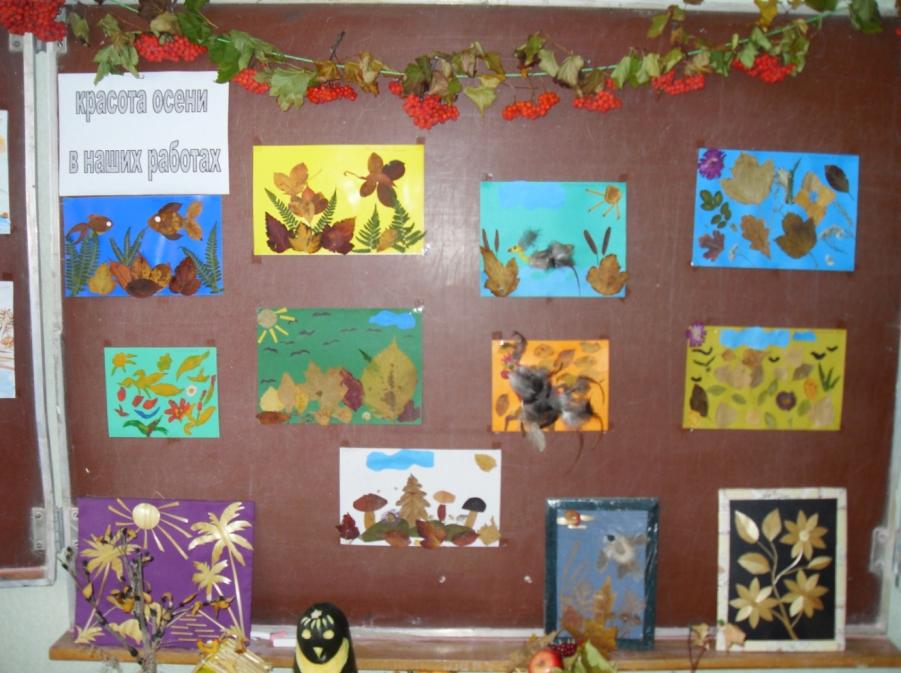 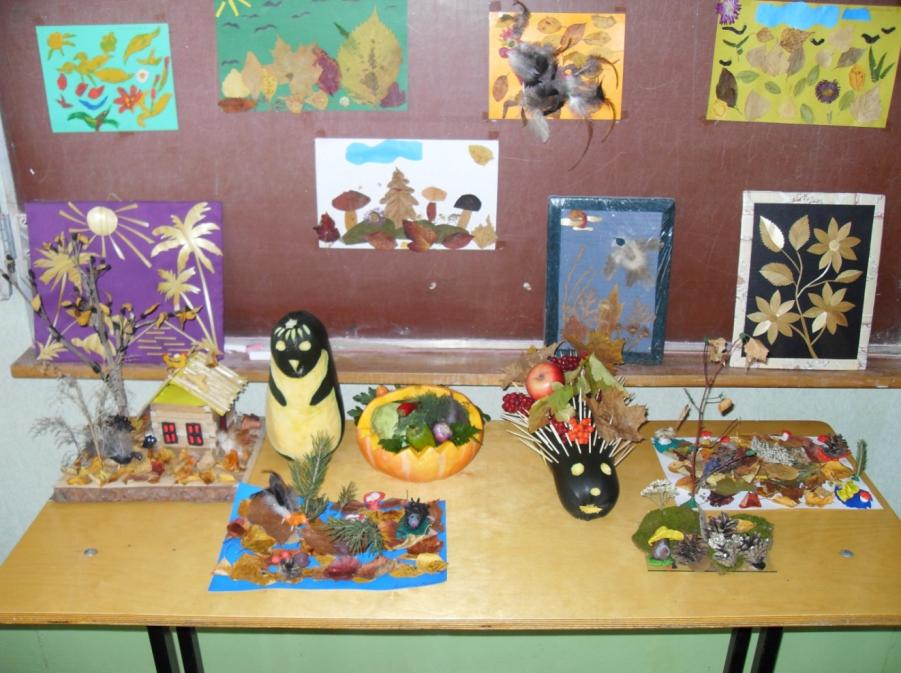 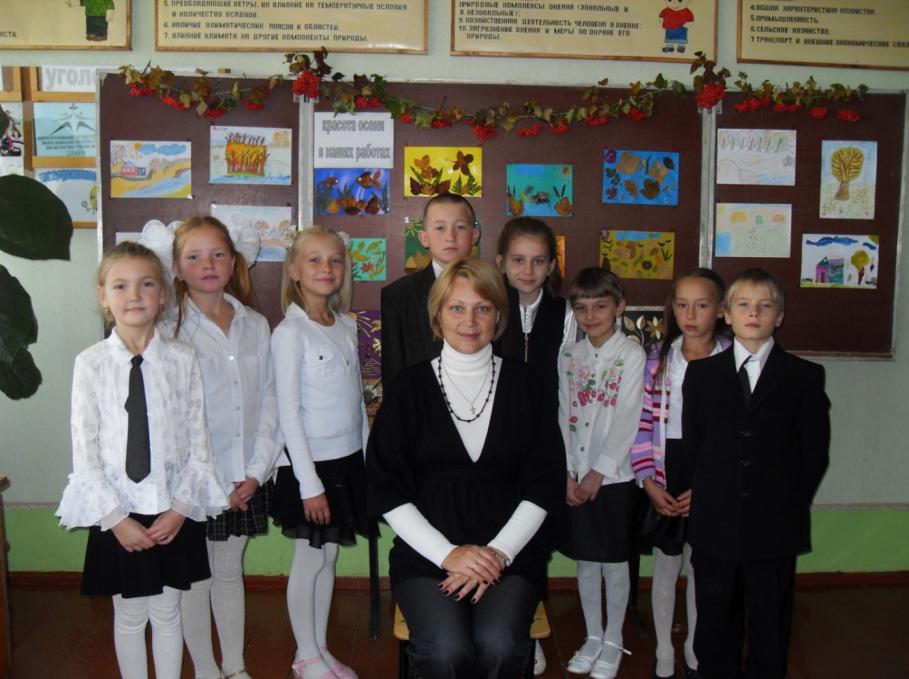 Константин Бальмонт                    ОСЕНЬ Поспевает брусника,Стали дни холоднее,И от птичьего крикаВ сердце стало грустнее.Стаи птиц улетаютПрочь, за синее море.Все деревья блистаютВ разноцветном уборе.Солнце реже смеется,Нет в цветах благовонья.Скоро Осень проснетсяИ заплачет спросонья.А.С.Пушкин